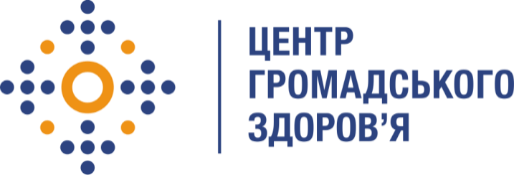 Державна установа 
«Центр громадського здоров’я Міністерства охорони здоров’я України» оголошує конкурс на посаду «Фахівець з комунікацій» (Спеціаліст з комунікацій з питань обізнаності щодо вакцинації проти COVID-19 серед вірян різних релігій в Україні) в рамках проекту «Надання підтримки Центру громадського здоров’я МОЗ України для зміцнення та розбудови спроможності системи охорони здоров’я для здійснення кращого моніторингу, епідеміологічного нагляду, реагування на спалахи захворювання та їхньої профілактики»Назва позиції: Фахівець з комунікацій (Спеціаліст з комунікацій з питань обізнаності щодо вакцинації проти COVID-19  серед вірян різних релігій в Україні)Інформація щодо установи:Головним завданнями Державної установи «Центр громадського здоров’я Міністерства охорони здоров’я України» (далі – Центр) є діяльність у сфері громадського здоров’я. Центр виконує лікувально-профілактичні, науково-практичні та організаційно-методичні функції у сфері охорони здоров’я з метою забезпечення якості лікування хворих на cоціально-небезпечні захворювання, зокрема COVID-19, ВІЛ/СНІД, туберкульоз, наркозалежність, вірусні гепатити тощо, попередження захворювань в контексті розбудови системи громадського здоров’я. Центр бере участь у розробці регуляторної політики і взаємодіє з іншими міністерствами, науково-дослідними установами, міжнародними установами та громадськими організаціями, що працюють в сфері громадського здоров’я та протидії соціально небезпечним захворюванням.Наша мета – це поширення інформації та підвищення обізнаності населення про профілактику захворювань та різні фактори ризика для здоров’я, сприяння побудові відповідального ставлення до свого здоров’я всіх українців.Завдання:
1.Розробка пресрелізів та інших інформаційних повідомлень щодо вакцинації проти COVID-19, висвітлення результатів співпраці Центру із релігійними конфесіями, зокрема УПЦ, УГКЦ та іудейською релігійною громадою.2.Координація комунікацій пресслужб релігійних конфесій з вірянами та ЗМІ з питань вакцинації проти COVID-19. 3.Моніторинг та оцінка впливу інформаційних кампаній з підвищення обізнаності про вакцинацію проти COVID-19 серед вірян різних релігійних конфесій.4.Підготовка звітів про проведення інформаційних кампаній з підвищення обізнаності про вакцинацію проти COVID-19 серед вірян різних релігійних конфесій.
5.Виконання інших професійних обов'язків, пов’язаних з реалізацією Проекту або Відділу комунікацій та інформаційно-роз’яснювальної роботи Центру.Кваліфікаційні вимоги:Освіта вищаДосвід роботи не менше 2-х років у сфері PR та комунікаційВміння аналізувати, планувати, показувати результатиДосвід написання та редагування текстів, презентаційВітається обізнаність щодо тематики охорони здоров’я  Особисті якості:КомунікабельністьПроактивність та критичне мислення ГрамотністьОперативність та вміння вкладатися в дедлайниУважність до деталей, високий рівень відповідальностіРезюме мають бути надіслані на електронну адресу: vacancies@phc.org.ua. В темі листа, будь ласка, зазначте: «520 – 2021 Фахівець з комунікацій» Термін подання документів – до 24 грудня 2021 року, реєстрація документів 
завершується о 18:00.За результатами відбору резюме успішні кандидати будуть запрошені до участі у співбесіді. У зв’язку з великою кількістю заявок, ми будемо контактувати лише з кандидатами, запрошеними на співбесіду. Умови завдання та контракту можуть бути докладніше обговорені під час співбесіди.Державна установа «Центр громадського здоров’я Міністерства охорони здоров’я України» залишає за собою право повторно розмістити оголошення про вакансію, скасувати конкурс на заміщення вакансії, запропонувати посаду зі зміненими обов’язками чи з іншою тривалістю контракту.